В Управлении социальной защиты с 10  декабря 2018 года будет производиться  выдача новогодних подарков!Право на получение новогоднего подарка имеют следующие категории детей: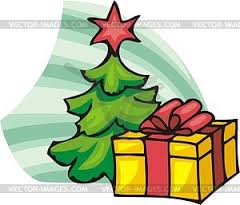 - дети-сироты;-  дети, оставшиеся без попечения родителей;- дети-инвалиды;- ВИЧ-инфицированные дети;Возраст ребенка от 3-х до 14 лет включительно.Для получения подарка необходимо иметь  следующие документы:а) паспорт или иной документ, удостоверяющий личность родителя (законного представителя) ребенка;б) уведомление о подаче заявления на новогодний подарок.Граждане, которые не подали  заявления на новогодний подарок, имеют право подать заявление в день получения новогоднего подарка с документами ( паспорт, свидетельства о рождении детей, акт  о назначении опекуна, договор о приёмной семье, справка об инвалидности)Прием документов в кабинетах 2, 7,8Выдача новогодних подарков в кабинетах 4,5Режим работы: понедельник-четверг с 09-00 до 18-00 часов (обед с 13-00 до 14-00 часов)пятница с 09-00 до 13-00 часов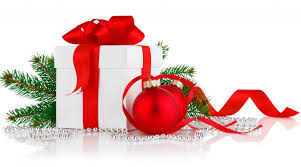   тел.6-89-39